Заключение О результатах общественных обсужденийпо проекту ««Об утверждении внесённых изменений в проект межевания территории»(наименование проекта)Общественные обсуждения назначены постановлением администрации Верещагинского городского округа Пермского края от 07.12.2023 г. №254-01-01-3103 «О назначении общественных обсуждений по внесению изменений в проект планировки и проекта межевания территории г. Верещагино.».В общественных обсуждениях приняли участие 5 человек.Оповещение о начале общественных обсуждений опубликовано в печатном средстве массовой информации Газета «Заря от 08.12.2023 г. № 49, а также на официальном сайте www.veradmgo.ru.Экспозиция материалов по проекту состоялась с 08.12.02023 г. по 22.12.2023 г. по адресу: Пермский край, Верещагинский городской округ, г. Верещагино, ул. Ленина, д. 26Проект размещен на официальном сайте администрации Верещагинского городского округа Пермского края www.veradmgo.ru., в разделе сектор архитектуры и градостроительства Управления имущественных, земельных и градостроительных отношений администрации Верещагинского городского округа Пермского края 8.12.02023 г.Предложения и замечания по проекту принимались до 22.12.2023 г.Замечаний и предложений от участников общественных обсуждений:	Замечание по внесению изменений в пмт 1250103:	- в текстовой части зу 36 не верно указана площадь (п. 8.8) необходимо указать общую площадь 1091 кв. м.;	- в ведомости координат зу 36 необходимо указать общую площадь 1091, способ образования верный указать (перераспределение с каким зу) и координаты образуемого общего зу;- Изменения вносятся в Том 1 «Основная часть проекта межевания территории», пункт «Ведомость координат поворотных точек формируемых земельных участков», изменяются координаты образованного ЗУ6:	- Где предусмотрено перераспределение привести в соответствие как написали вверху зу 40,тоже самое, перепроверьте все перераспределение Перераспределение ЗУ 36 какой участок перераспределяется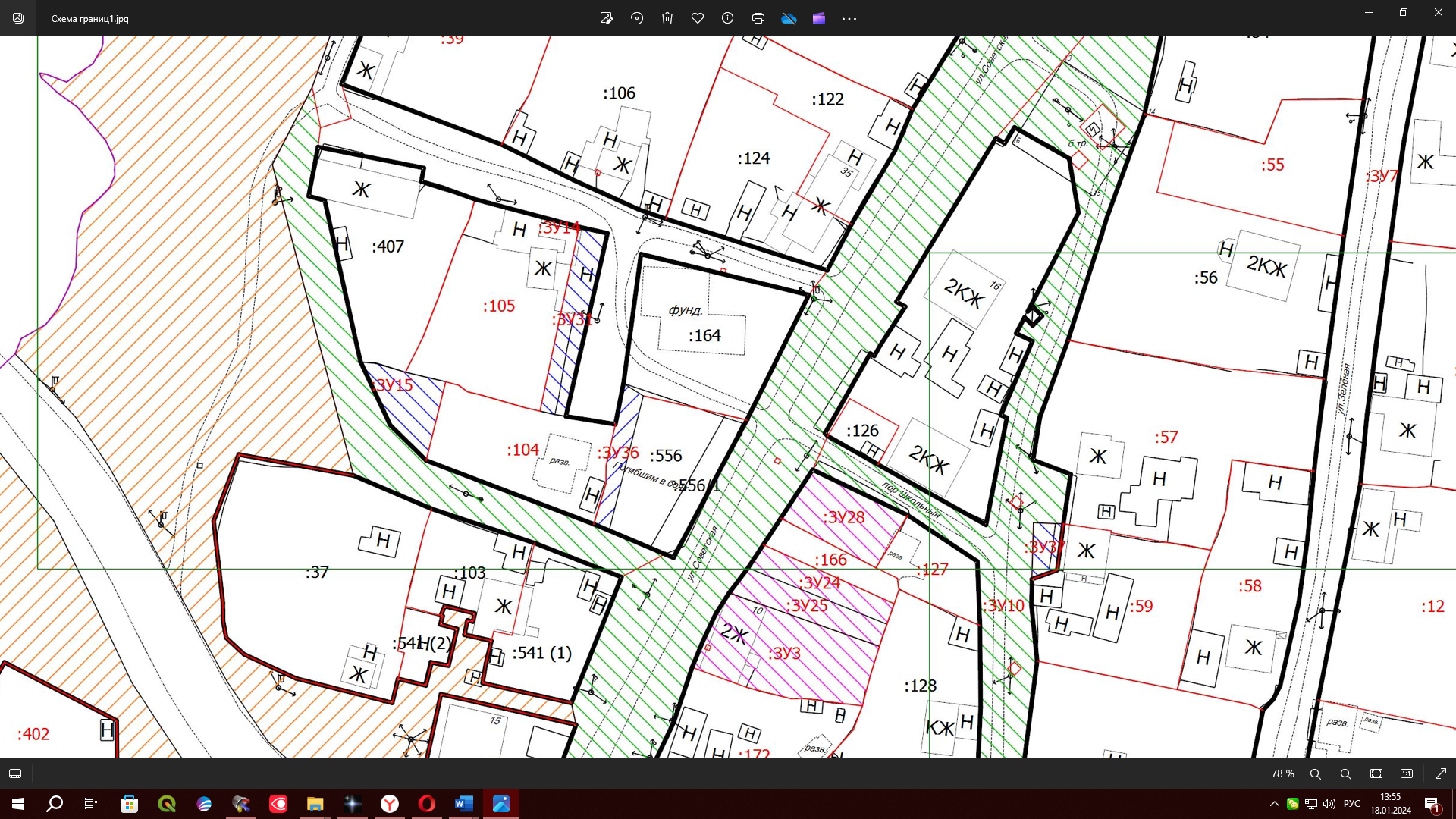  Перераспределение ЗУ 40 какой участок перераспределяется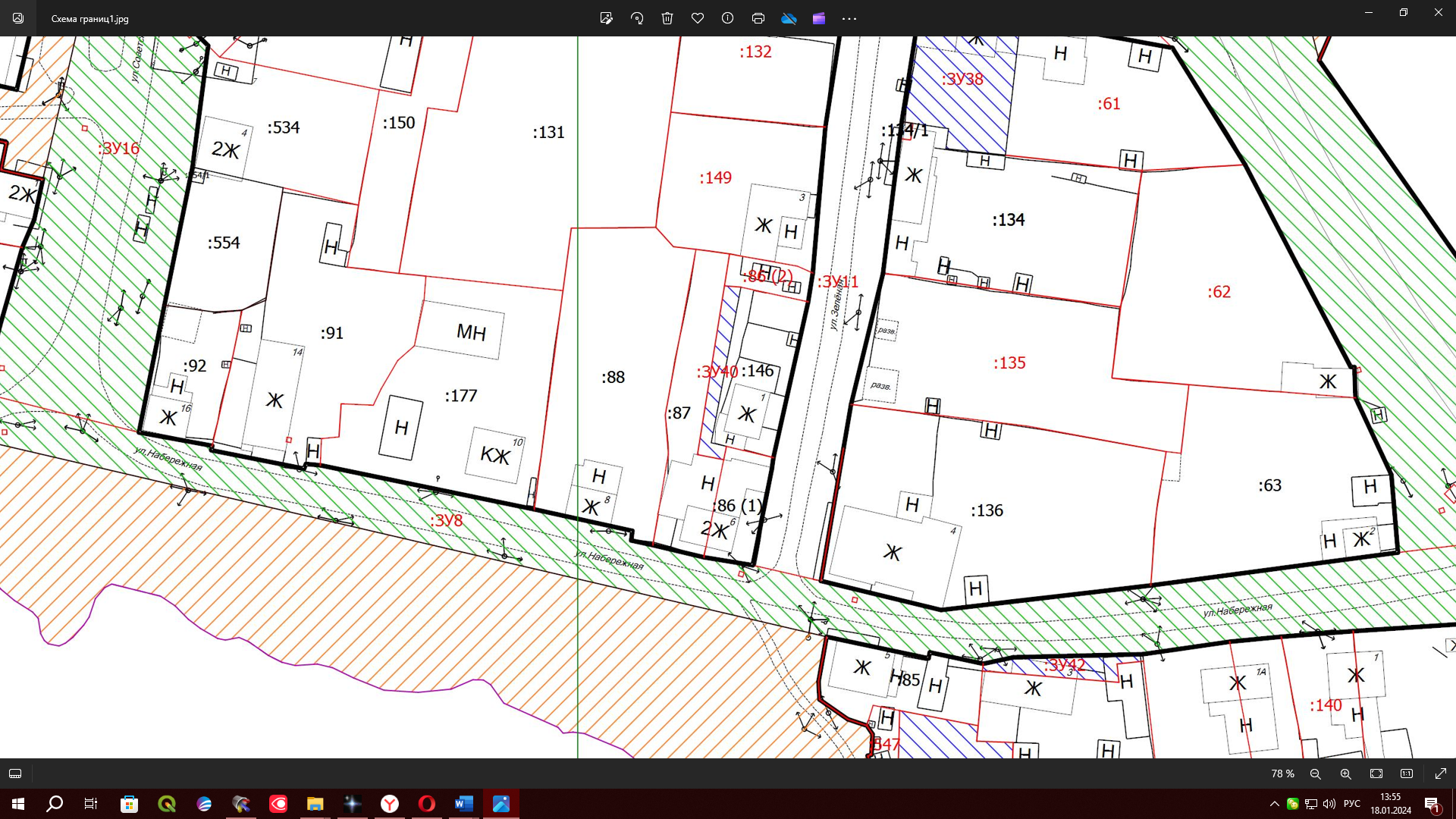 	- Посмотри точку н61У не совпадает с границей исходного зу, получится дырка со смежным зуИтог общественных обсуждений: признать общественные обсуждения состоявшимися. Проект по внесению изменений в проект межевания территории, утверждённый постановлением администрации Верещагинского городского округа Пермского края, направить на утверждение с учетом замечаний.22.12.2023 г. №60:ЗУ6Способ образования земельного участка: формирование из государственной неразграниченной собственностиПлощадь земельного участка 1394 м² площадь указана не верна Председатель Е. П. ЮрковподписьФИОСекретарьА.А. БашковподписьФИО